ТЕХНИЧЕСКОЕ ЗАДАНИЕна создание участка промышленной чистоты (далее - УПЧ) испытательно-контрольной лаборатории (далее - ИКЛ) в Производственно-испытательном комплексе - филиале ПАО НПО «Наука»Цель:Создание участка контроля промышленной чистоты и технологической зоны для сборки изделий с классом чистоты воздуха 4; 6 по п.3.2 ОСТ 1 41519-2001.Задачи:Возведение ограждений участка, включая перекрытие, чистовая отделка помещения.Обеспечение требований по промышленной чистоте и микроклимату.Подвод коммуникаций к рабочим местам и оборудованию.1. Состав оборудования и назначение помещений УПЧ:1.1 Состав помещений:- чистое помещение (№ 1) с классом чистоты воздуха 4;- «пылеконтролируемое»  помещение (№ 2) с классом чистоты № 6;- тамбур-шлюз (№ 3).1.2 Назначение помещений:- №1 –промывка изделий спиртом на стенде, контроль чистоты жидкостей (спирт, керосин, дистиллированная вода), сборка и отработка изделий;- №2 – ультразвуковая промывка ответственных деталей, продувка изделий сжатым чистым воздухом, упаковывание изделий, оформление протоколов, а также хранение ЛВЖ;-№3 - передача изделий и проб на промывку в чистое помещение УПЧ  из  помещения цеха, снятие пакетов с  изделий.  Режим работы помещений- периодический (персонал (1-2 человека) находится в помещениях и выполняет технологические и контрольные операции при получении производственного задания) Планировка указана на схеме №1.Схема №1Стенд промывки и контроля чистоты  жидкости СПиК-ЭС;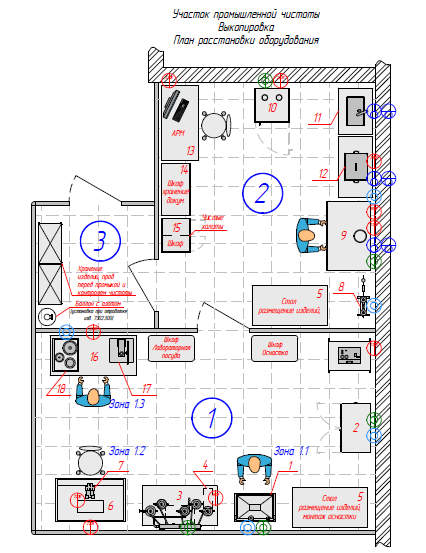 Стенд промывки и контроля чистоты жидкости 081.952;Установка фильтрации жидкостей 081.1938;Вакуумный насос;Стол лабораторный;Ламинарное укрытие (Бокс);Микроскоп;Система фильтрации сжатого воздуха;Шкаф вытяжной для работы с ЛВЖ;Шкаф для безопасного хранения ЛВЖ;Стол-мойка;Ультразвуковая ванна;Стол с АРМ;Шкаф для хранения документов;Шкаф для переодевания, хранения халатов;Верстак слесарный;Пресс ручной настольного типа;Оснастка для проверки расхода дозирующего устройства 7302.3002. Строительный раздел:Устройство металлического каркаса (схема приложения №2):- изготовление  несущих стоек из металлического профиля 80х80 мм, с пластинами в нижней части из листового металла  толщиной 20 мм, размером 250х250 мм,   в пластине сделать  4 отверстия, диаметром 16 мм, предназначенных для крепления распорными анкерами к бетонному полу; - устройство балок перекрытия  с  опиранием  на несущие стойки  из двутаврового профиля № 22;- устройство связей между стойками из спаренного уголка, размером полок  60х60 мм;-  устройство  перекрытия из сэндвич-панелей, толщиной 80-100 мм  (высота от низа до потолка в помещениях  4,2 метра),  цвет с обеих  сторон  белый,  с герметизацией стыков, в местах примыкания к стенам и между собой.2.2  Ограждающие  конструкции  (стены и перегородки) с герметически закрывающимися дверями и окнами (приложение №1).  Цвет серый (RAL 7047): - поверхности ограждающих конструкций (стен и перегородок, перекрытий),  должны быть  из материалов, имеющих высокую влагостойкость, легко поддаваться уборке, должны не растрескиваться и не шелушиться, а так же обеспечивать  пожаробезопасность и взрывобезопасность конструкции помещений и их инженерных систем; - применяемые металлические конструкции должны быть с  антикоррозионным покрытием,  обеспечивающим требуемый класс чистоты;            - габаритные размеры помещений и выгороженных технологических зон, указанные на планировке не должны изменяться проектировщиком в меньшую сторону. Глубина ограждающих конструкций (за которыми, при необходимости, могут быть укрыты коммуникации) определяется проектировщиком. Размер глубины ограждающих конструкций не входит в габаритные размеры помещений и выгороженных технологических зон;            - в конструкции стен предусмотреть шумоизоляцию из антиаккустических плит.2.3  Отделочные работы:- грунтовка и покраска за два раза металлических конструкций каркаса;- покрытие негорючим составом металлических конструкций каркаса;         - покраска стен составами, исключающими шелушение, растрескивания покрытия, стойкими к влажной протирке, не накапливающими статического электричества;           - по возможности места примыкания стен к полу и потолку скруглить.2.4  Полы, цвет серый (RAL 7047):- нанесение  на всю поверхность пола  покрытия, стойкого к этанолу, не накапливающего статического электричества.2.5 Требование по пожарной и взрывобезопасности.Классы пожарной и взрывной опасности определяются исполнителем.В помещении №1 проводятся работы с применением следующих жидкостей: спирта, керосина;- объем этилового спирта в зоне 1.1 (схема 1) до  8 л;- спирт циркулирует в стенде при промывке изделий, давление спирта на входе в изделие до 4 кгс/см²;- спирт находится в зоне 1.1 (схема 1) только во время проведения работы, после чего сливается из системы и хранится в шкафу для безопасного хранения ЛВЖ (№ 10 по спецификации к схеме 1) в зоне 2 (схема 1);- объём керосина не более 1 л, поступает в виде проб, после проведения контроля возвращается заказчику.В помещении №2 проводятся работы с применением нефраса С80/120 – протирка изделий;- хранениеспирта до 10 л и  нефраса до 5 л в шкафу №10(класс огнестойкости Б 90 , ГОСТ Р 50862-2012, EN 14470-1).2.6 Инженерные системы. 2.6.1 Разработка рабочего проекта;            - электропитание 220В и 380В;- сжатый воздух (р=6 кгс/см²);- вода холодная и горячая;- СКС;- канализация - локальная  сеть;- система кондиционирования и вентиляции (СКВ) (раздел 3 данного ТЗ).2.6.2 Устройство инженерных систем:- разводки трубопроводов должны быть укрыты за ограждающими конструкциями или коробами;              - вентиляционные короба должны быть укрыты за конструкциями потолка.  Предусмотреть шумоизоляцию воздуховодов системы кондиционирования воздуха (СКВ) помещения 1 (схема №1).  Воздуховоды должны быть из металлов с не шелушащимся антикоррозионным покрытием;- подводку инженерных систем обеспечить в соответствии технологической планировкой (схема 1 Приложения 1);2.7  Требования к освещенности:- взрывобезопасное исполнение светильников;- освещенность рабочих поверхностей 600 лк.                           Примечание: Точки подключений коммуникаций  и их протяженность,  отражены в отдельной схеме  в приложении № 3. Будут приниматься к  рассмотрению  и другие варианты устройства каркаса участка УПЧ (удовлетворяющие требованиям по несущей способности, с нагрузками от вентиляционной системы и т.д.).Коммерческие предложения  не будут рассматриваться, от организаций которые не прибудут на место проведения работ, для ознакомления со спецификой производства.3. Требования по промышленной чистоте и микроклимату:3.1 Значения параметров воздуха, которые должны обеспечиваться в помещениях участка, приведены в ниже таблицах 3.1.1-3.1.33.1.1 Значения параметров воздуха, которые должны обеспечиваться в помещении 13.1.2 Значения параметров воздуха, которые должны обеспечиваться в помещении 23.1.3 Значения параметров воздуха, которые должны обеспечиваться в помещении**помещение 3 не является чистым или пылеконтролируемым; контролю подлежит только воздух вентиляционной системы, подаваемый в помещение 33.2  Требования к организации движения потоков воздуха в помещениях.3.2.1 Класс чистоты воздуха, подаваемого в помещение №1 (схема №1)  - четвертый по ОСТ 1 41519-2001. Воздух  должен подаваться сверху и отводиться через вытяжные отверстия снизу. Воздух, поступающий в зоны 1.1, 1.2, 1.3, должен равномерно распределяться по помещению без образования направленных потоков, способных вызывать дискомфорт персонала. Скорость движения воздуха на рабочих местах (категория работ- 1а «легкая») в зонах 1.2 и 1.3 не более 0,2 м/соптимальная-0,1 м/с, а  в зоне 1.1 уточняется проектировщиком. 3.2.2 Вытяжные отверстия в зоне расположения стенд промывки и контроля чистоты  жидкости СПиК-ЭС (стенд прокачки спиртом) (1) предусмотреть обязательно. Образующийся при отборе проб аэрозоль должен отводиться вниз и в сторону от работника. 3.3  Класс чистоты воздуха, подаваемого в помещения 2 и 3 (схема 1)  - шестой по    ОСТ 1 41519-2001. Воздух, поступающий в помещение, должен равномерно распределяться по помещению без образования направленных потоков, способных вызывать дискомфорт персонала, особенно на рабочем месте 13 (АРМ). Скорость движения воздуха на рабочих местах не более 0,1 м/с 3.4.  Кратность воздухообмена              Содержание паров и аэрозолей спирта этилового в рабочем объеме помещения №1 не должно превышать ПДК.            Кратность воздухообмена  в помещениях №1 и №2 определяется проектом.            Кратность воздухообмена  в помещении №3 не регламентируется.4. Требования по технологическому оборудованию:Таблица №1 Сведения для оснащения чистого помещения (№ 1)Таблица  №2  Сведения для оснащения пылеконтролируемого помещения (№ 2)Продолжение Таблицы 2Таблица 3 Сведения для оснащения  тамбура- шлюза (№3)5.  Порядок приемки выполненных работ:5.1 Приемка помещений на соответствие требованиям по промышленной частоте и микроклимату производится в соответствии с требованиями указанными в п. 3.1.1,3.1.2, 3.1.35.2  Строительные работы должны быть выполнены в соответствии с действующими правилами по охране труда, СП, Правилами пожарной безопасности в РФ (ППБ-01-03).5.3 Исполнитель должен обеспечить соответствие выполненных работ и конструктивных элементов,  требованиям действующих нормативно-техническим документам.Назначениепомещения:Чистое помещение 1 (промывки спиртом, контроль чистоты  жидкостей, сборка, отработка  изделий)Чистое помещение 1 (промывки спиртом, контроль чистоты  жидкостей, сборка, отработка  изделий)Чистое помещение 1 (промывки спиртом, контроль чистоты  жидкостей, сборка, отработка  изделий)Чистое помещение 1 (промывки спиртом, контроль чистоты  жидкостей, сборка, отработка  изделий)Чистое помещение 1 (промывки спиртом, контроль чистоты  жидкостей, сборка, отработка  изделий)Чистое помещение 1 (промывки спиртом, контроль чистоты  жидкостей, сборка, отработка  изделий)Чистое помещение 1 (промывки спиртом, контроль чистоты  жидкостей, сборка, отработка  изделий)Чистое помещение 1 (промывки спиртом, контроль чистоты  жидкостей, сборка, отработка  изделий)Чистое помещение 1 (промывки спиртом, контроль чистоты  жидкостей, сборка, отработка  изделий)Чистое помещение 1 (промывки спиртом, контроль чистоты  жидкостей, сборка, отработка  изделий)Чистое помещение 1 (промывки спиртом, контроль чистоты  жидкостей, сборка, отработка  изделий)Контролируемыепараметры:Верхняя норма запыленности воздуха Верхняя норма запыленности воздуха Верхняя норма запыленности воздуха Верхняя норма запыленности воздуха Верхняя норма запыленности воздуха Верхняя норма запыленности воздуха Верхняя норма запыленности воздуха Верхняя норма запыленности воздуха Верхняя норма запыленности воздуха Верхняя норма запыленности воздуха Метод контроля*Класс чистоты воздуха поОСТ 1 41519-2001 и соответствующая ему верхняя норма запыленностивоздуха4444444444ОСТ 1 80086-82 (измерения выполняется лабораторией ПАО НПО Наука)*Класс чистоты воздуха поОСТ 1 41519-2001 и соответствующая ему верхняя норма запыленностивоздуха*Число частиц (шт.) на 1 литр воздуха, не более, при размере частиц, мкм*Число частиц (шт.) на 1 литр воздуха, не более, при размере частиц, мкм*Число частиц (шт.) на 1 литр воздуха, не более, при размере частиц, мкм*Число частиц (шт.) на 1 литр воздуха, не более, при размере частиц, мкм*Число частиц (шт.) на 1 литр воздуха, не более, при размере частиц, мкм*Число частиц (шт.) на 1 литр воздуха, не более, при размере частиц, мкм*Число частиц (шт.) на 1 литр воздуха, не более, при размере частиц, мкм*Число частиц (шт.) на 1 литр воздуха, не более, при размере частиц, мкм*Число частиц (шт.) на 1 литр воздуха, не более, при размере частиц, мкм*Число частиц (шт.) на 1 литр воздуха, не более, при размере частиц, мкмОСТ 1 80086-82 (измерения выполняется лабораторией ПАО НПО Наука)*Класс чистоты воздуха поОСТ 1 41519-2001 и соответствующая ему верхняя норма запыленностивоздуха0,5-11-21-22-52-55-1010-2510-25более 25всего, штОСТ 1 80086-82 (измерения выполняется лабораторией ПАО НПО Наука)*Класс чистоты воздуха поОСТ 1 41519-2001 и соответствующая ему верхняя норма запыленностивоздуха750018751875525525752121410000ОСТ 1 80086-82 (измерения выполняется лабораторией ПАО НПО Наука)*Температуравоздуха, ºСОСТ 1 41519-2001Период годаПериод годаОпти-маль-наяОпти-маль-наяДопустимаяДопустимаяДопустимаяДопустимаяДопустимаяДопустимаяГОСТ 12.1.005-88 (измерения выполняется лабораторией ПАО НПО Наука)*Температуравоздуха, ºСОСТ 1 41519-2001Период годаПериод годаОпти-маль-наяОпти-маль-наяВерхняя границаВерхняя границаВерхняя границаНижняя границаНижняя границаНижняя границаГОСТ 12.1.005-88 (измерения выполняется лабораторией ПАО НПО Наука)*Температуравоздуха, ºСОСТ 1 41519-2001Период годаПериод годаОпти-маль-наяОпти-маль-наяНа рабочем местеНа рабочем местеНа рабочем местеНа рабочем местеНа рабочем местеНа рабочем местеГОСТ 12.1.005-88 (измерения выполняется лабораторией ПАО НПО Наука)*Температуравоздуха, ºСОСТ 1 41519-2001Период годаПериод годаОпти-маль-наяОпти-маль-наяпостоянномпостоянномпостоянномпостоянномпостоянномпостоянномГОСТ 12.1.005-88 (измерения выполняется лабораторией ПАО НПО Наука)*Температуравоздуха, ºСОСТ 1 41519-2001холодныйхолодный21-2321-2323232320 20 20 ГОСТ 12.1.005-88 (измерения выполняется лабораторией ПАО НПО Наука)*Температуравоздуха, ºСОСТ 1 41519-2001теплыйтеплый22-2422-2425252520 20 20 ГОСТ 12.1.005-88 (измерения выполняется лабораторией ПАО НПО Наука)Относительная влажность, %ОСТ 1 41519-2001Оптимальная55-10  допустимая не менее 20 и не более 65Оптимальная55-10  допустимая не менее 20 и не более 65Оптимальная55-10  допустимая не менее 20 и не более 65Оптимальная55-10  допустимая не менее 20 и не более 65Оптимальная55-10  допустимая не менее 20 и не более 65Оптимальная55-10  допустимая не менее 20 и не более 65Оптимальная55-10  допустимая не менее 20 и не более 65Оптимальная55-10  допустимая не менее 20 и не более 65Оптимальная55-10  допустимая не менее 20 и не более 65Оптимальная55-10  допустимая не менее 20 и не более 65ГОСТ 12.1.005-88 (измерения выполняется лабораторией ПАО НПО Наука)Избыточное давление воздухав помещении 1(или перепады давления между смежными помещениями 1 и 2) Значение параметра должно быть указано разработчиком проекта  (с учетом требований по промышленной чистоте и пожарной безопасности) Значение параметра должно быть указано разработчиком проекта  (с учетом требований по промышленной чистоте и пожарной безопасности) Значение параметра должно быть указано разработчиком проекта  (с учетом требований по промышленной чистоте и пожарной безопасности) Значение параметра должно быть указано разработчиком проекта  (с учетом требований по промышленной чистоте и пожарной безопасности) Значение параметра должно быть указано разработчиком проекта  (с учетом требований по промышленной чистоте и пожарной безопасности) Значение параметра должно быть указано разработчиком проекта  (с учетом требований по промышленной чистоте и пожарной безопасности) Значение параметра должно быть указано разработчиком проекта  (с учетом требований по промышленной чистоте и пожарной безопасности) Значение параметра должно быть указано разработчиком проекта  (с учетом требований по промышленной чистоте и пожарной безопасности) Значение параметра должно быть указано разработчиком проекта  (с учетом требований по промышленной чистоте и пожарной безопасности) Значение параметра должно быть указано разработчиком проекта  (с учетом требований по промышленной чистоте и пожарной безопасности)  измерения выполняются подрядной организацией, по договору, заключенному ТД Расход воздуха (или кратность воздухообмена)Значение параметра должно быть указано разработчиком проекта  (с учетом требований охраны труда,  промышленной чистоте и пожарной безопасности)Значение параметра должно быть указано разработчиком проекта  (с учетом требований охраны труда,  промышленной чистоте и пожарной безопасности)Значение параметра должно быть указано разработчиком проекта  (с учетом требований охраны труда,  промышленной чистоте и пожарной безопасности)Значение параметра должно быть указано разработчиком проекта  (с учетом требований охраны труда,  промышленной чистоте и пожарной безопасности)Значение параметра должно быть указано разработчиком проекта  (с учетом требований охраны труда,  промышленной чистоте и пожарной безопасности)Значение параметра должно быть указано разработчиком проекта  (с учетом требований охраны труда,  промышленной чистоте и пожарной безопасности)Значение параметра должно быть указано разработчиком проекта  (с учетом требований охраны труда,  промышленной чистоте и пожарной безопасности)Значение параметра должно быть указано разработчиком проекта  (с учетом требований охраны труда,  промышленной чистоте и пожарной безопасности)Значение параметра должно быть указано разработчиком проекта  (с учетом требований охраны труда,  промышленной чистоте и пожарной безопасности)Значение параметра должно быть указано разработчиком проекта  (с учетом требований охраны труда,  промышленной чистоте и пожарной безопасности) измерения выполняются подрядной организацией Скорость  движения воздуха на рабочих местахВ зонах 1.2 и 1.3 - не более 0,2 м/сек ( в зоне 1.1 (промывка спиртом на стенде) значение параметра  уточняется разработчиком проекта   (с учетом требований охраны труда,  промышленной чистоте и пожарной безопасности))В зонах 1.2 и 1.3 - не более 0,2 м/сек ( в зоне 1.1 (промывка спиртом на стенде) значение параметра  уточняется разработчиком проекта   (с учетом требований охраны труда,  промышленной чистоте и пожарной безопасности))В зонах 1.2 и 1.3 - не более 0,2 м/сек ( в зоне 1.1 (промывка спиртом на стенде) значение параметра  уточняется разработчиком проекта   (с учетом требований охраны труда,  промышленной чистоте и пожарной безопасности))В зонах 1.2 и 1.3 - не более 0,2 м/сек ( в зоне 1.1 (промывка спиртом на стенде) значение параметра  уточняется разработчиком проекта   (с учетом требований охраны труда,  промышленной чистоте и пожарной безопасности))В зонах 1.2 и 1.3 - не более 0,2 м/сек ( в зоне 1.1 (промывка спиртом на стенде) значение параметра  уточняется разработчиком проекта   (с учетом требований охраны труда,  промышленной чистоте и пожарной безопасности))В зонах 1.2 и 1.3 - не более 0,2 м/сек ( в зоне 1.1 (промывка спиртом на стенде) значение параметра  уточняется разработчиком проекта   (с учетом требований охраны труда,  промышленной чистоте и пожарной безопасности))В зонах 1.2 и 1.3 - не более 0,2 м/сек ( в зоне 1.1 (промывка спиртом на стенде) значение параметра  уточняется разработчиком проекта   (с учетом требований охраны труда,  промышленной чистоте и пожарной безопасности))В зонах 1.2 и 1.3 - не более 0,2 м/сек ( в зоне 1.1 (промывка спиртом на стенде) значение параметра  уточняется разработчиком проекта   (с учетом требований охраны труда,  промышленной чистоте и пожарной безопасности))В зонах 1.2 и 1.3 - не более 0,2 м/сек ( в зоне 1.1 (промывка спиртом на стенде) значение параметра  уточняется разработчиком проекта   (с учетом требований охраны труда,  промышленной чистоте и пожарной безопасности))В зонах 1.2 и 1.3 - не более 0,2 м/сек ( в зоне 1.1 (промывка спиртом на стенде) значение параметра  уточняется разработчиком проекта   (с учетом требований охраны труда,  промышленной чистоте и пожарной безопасности))измерения выполняются подрядной организациейНазначениепомещения:Помещение 2(УЗВ промывка ответственных деталей, продувка изделий сжатым чистым воздухом,  упаковывание изделий, оформление протоколов УПЧ) Помещение 2(УЗВ промывка ответственных деталей, продувка изделий сжатым чистым воздухом,  упаковывание изделий, оформление протоколов УПЧ) Помещение 2(УЗВ промывка ответственных деталей, продувка изделий сжатым чистым воздухом,  упаковывание изделий, оформление протоколов УПЧ) Помещение 2(УЗВ промывка ответственных деталей, продувка изделий сжатым чистым воздухом,  упаковывание изделий, оформление протоколов УПЧ) Помещение 2(УЗВ промывка ответственных деталей, продувка изделий сжатым чистым воздухом,  упаковывание изделий, оформление протоколов УПЧ) Помещение 2(УЗВ промывка ответственных деталей, продувка изделий сжатым чистым воздухом,  упаковывание изделий, оформление протоколов УПЧ) Помещение 2(УЗВ промывка ответственных деталей, продувка изделий сжатым чистым воздухом,  упаковывание изделий, оформление протоколов УПЧ) Помещение 2(УЗВ промывка ответственных деталей, продувка изделий сжатым чистым воздухом,  упаковывание изделий, оформление протоколов УПЧ) Помещение 2(УЗВ промывка ответственных деталей, продувка изделий сжатым чистым воздухом,  упаковывание изделий, оформление протоколов УПЧ) Помещение 2(УЗВ промывка ответственных деталей, продувка изделий сжатым чистым воздухом,  упаковывание изделий, оформление протоколов УПЧ) Помещение 2(УЗВ промывка ответственных деталей, продувка изделий сжатым чистым воздухом,  упаковывание изделий, оформление протоколов УПЧ) Контролируемыепараметры:Верхняя норма запыленности воздуха Верхняя норма запыленности воздуха Верхняя норма запыленности воздуха Верхняя норма запыленности воздуха Верхняя норма запыленности воздуха Верхняя норма запыленности воздуха Верхняя норма запыленности воздуха Верхняя норма запыленности воздуха Верхняя норма запыленности воздуха Верхняя норма запыленности воздуха Метод контроляКласс чистоты воздуха поОСТ 1 41519-2001 и соответствующая ему верхняя норма запыленностивоздуха6666666666ОСТ 1 80086-82 (измерения выполняется лабораторией ПАО НПО Наука)Класс чистоты воздуха поОСТ 1 41519-2001 и соответствующая ему верхняя норма запыленностивоздухаЧисло частиц (шт.) на 1 литр воздуха, не более, при размере частиц, мкмЧисло частиц (шт.) на 1 литр воздуха, не более, при размере частиц, мкмЧисло частиц (шт.) на 1 литр воздуха, не более, при размере частиц, мкмЧисло частиц (шт.) на 1 литр воздуха, не более, при размере частиц, мкмЧисло частиц (шт.) на 1 литр воздуха, не более, при размере частиц, мкмЧисло частиц (шт.) на 1 литр воздуха, не более, при размере частиц, мкмЧисло частиц (шт.) на 1 литр воздуха, не более, при размере частиц, мкмЧисло частиц (шт.) на 1 литр воздуха, не более, при размере частиц, мкмЧисло частиц (шт.) на 1 литр воздуха, не более, при размере частиц, мкмЧисло частиц (шт.) на 1 литр воздуха, не более, при размере частиц, мкмОСТ 1 80086-82 (измерения выполняется лабораторией ПАО НПО Наука)Класс чистоты воздуха поОСТ 1 41519-2001 и соответствующая ему верхняя норма запыленностивоздуха0,5-11-21-22-52-55-1010-2510-25более 25всего, штОСТ 1 80086-82 (измерения выполняется лабораторией ПАО НПО Наука)Класс чистоты воздуха поОСТ 1 41519-2001 и соответствующая ему верхняя норма запыленностивоздуха7500018750187505250525075021021040100000ОСТ 1 80086-82 (измерения выполняется лабораторией ПАО НПО Наука)Температуравоздуха, ºСОСТ 1 41519-2001Период годаПериод годаОпти-маль-наяОпти-маль-наяДопустимаяДопустимаяДопустимаяДопустимаяДопустимаяДопустимаяГОСТ 12.1.005-88  (измерения выполняется лабораторией ПАО НПО Наука)Температуравоздуха, ºСОСТ 1 41519-2001Период годаПериод годаОпти-маль-наяОпти-маль-наяВерхняя границаВерхняя границаВерхняя границаНижняя границаНижняя границаНижняя границаГОСТ 12.1.005-88  (измерения выполняется лабораторией ПАО НПО Наука)Температуравоздуха, ºСОСТ 1 41519-2001Период годаПериод годаОпти-маль-наяОпти-маль-наяНа рабочем местеНа рабочем местеНа рабочем местеНа рабочем местеНа рабочем местеНа рабочем местеГОСТ 12.1.005-88  (измерения выполняется лабораторией ПАО НПО Наука)Температуравоздуха, ºСОСТ 1 41519-2001Период годаПериод годаОпти-маль-наяОпти-маль-наяпостоянномпостоянномпостоянномпостоянномпостоянномпостоянномГОСТ 12.1.005-88  (измерения выполняется лабораторией ПАО НПО Наука)Температуравоздуха, ºСОСТ 1 41519-2001холодныйхолодный22-2422-24252525212121ГОСТ 12.1.005-88  (измерения выполняется лабораторией ПАО НПО Наука)Температуравоздуха, ºСОСТ 1 41519-2001теплыйтеплый23-2523-25282828222222ГОСТ 12.1.005-88  (измерения выполняется лабораторией ПАО НПО Наука)Относительная влажность, %ОСТ 1 41519-2001Оптимальная40-60, допустимая не менее 20 и не более 75Оптимальная40-60, допустимая не менее 20 и не более 75Оптимальная40-60, допустимая не менее 20 и не более 75Оптимальная40-60, допустимая не менее 20 и не более 75Оптимальная40-60, допустимая не менее 20 и не более 75Оптимальная40-60, допустимая не менее 20 и не более 75Оптимальная40-60, допустимая не менее 20 и не более 75Оптимальная40-60, допустимая не менее 20 и не более 75Оптимальная40-60, допустимая не менее 20 и не более 75Оптимальная40-60, допустимая не менее 20 и не более 75ГОСТ 12.1.005-88  (измерения выполняется лабораторией ПАО НПО Наука)Избыточное давление воздухав помещении (или перепад давления между помещениями1 и 2,  2 и 3 Значение параметра должно быть указано разработчиком проектаЗначение параметра должно быть указано разработчиком проектаЗначение параметра должно быть указано разработчиком проектаЗначение параметра должно быть указано разработчиком проектаЗначение параметра должно быть указано разработчиком проектаЗначение параметра должно быть указано разработчиком проектаЗначение параметра должно быть указано разработчиком проектаЗначение параметра должно быть указано разработчиком проектаЗначение параметра должно быть указано разработчиком проектаЗначение параметра должно быть указано разработчиком проектаизмерения выполняются подрядной организациейРасход воздухаЗначение параметра должно быть указано разработчиком проектаЗначение параметра должно быть указано разработчиком проектаЗначение параметра должно быть указано разработчиком проектаЗначение параметра должно быть указано разработчиком проектаЗначение параметра должно быть указано разработчиком проектаЗначение параметра должно быть указано разработчиком проектаЗначение параметра должно быть указано разработчиком проектаЗначение параметра должно быть указано разработчиком проектаЗначение параметра должно быть указано разработчиком проектаЗначение параметра должно быть указано разработчиком проектаизмерения выполняются подрядной организацией Назначениепомещения:Помещение 3тамбур-шлюз  (передача изделий и проб на промывку в чистое помещение УПЧ  из  помещения цеха, снятие пакетов с  изделий) Помещение 3тамбур-шлюз  (передача изделий и проб на промывку в чистое помещение УПЧ  из  помещения цеха, снятие пакетов с  изделий) Помещение 3тамбур-шлюз  (передача изделий и проб на промывку в чистое помещение УПЧ  из  помещения цеха, снятие пакетов с  изделий) Помещение 3тамбур-шлюз  (передача изделий и проб на промывку в чистое помещение УПЧ  из  помещения цеха, снятие пакетов с  изделий) Помещение 3тамбур-шлюз  (передача изделий и проб на промывку в чистое помещение УПЧ  из  помещения цеха, снятие пакетов с  изделий) Помещение 3тамбур-шлюз  (передача изделий и проб на промывку в чистое помещение УПЧ  из  помещения цеха, снятие пакетов с  изделий) Помещение 3тамбур-шлюз  (передача изделий и проб на промывку в чистое помещение УПЧ  из  помещения цеха, снятие пакетов с  изделий) Помещение 3тамбур-шлюз  (передача изделий и проб на промывку в чистое помещение УПЧ  из  помещения цеха, снятие пакетов с  изделий) Помещение 3тамбур-шлюз  (передача изделий и проб на промывку в чистое помещение УПЧ  из  помещения цеха, снятие пакетов с  изделий) Помещение 3тамбур-шлюз  (передача изделий и проб на промывку в чистое помещение УПЧ  из  помещения цеха, снятие пакетов с  изделий) Помещение 3тамбур-шлюз  (передача изделий и проб на промывку в чистое помещение УПЧ  из  помещения цеха, снятие пакетов с  изделий) Контролируемыепараметры:Верхняя норма запыленности воздуха Верхняя норма запыленности воздуха Верхняя норма запыленности воздуха Верхняя норма запыленности воздуха Верхняя норма запыленности воздуха Верхняя норма запыленности воздуха Верхняя норма запыленности воздуха Верхняя норма запыленности воздуха Верхняя норма запыленности воздуха Верхняя норма запыленности воздуха Метод контроля**Класс чистоты воздуха поОСТ 1 41519-2001 и соответствующая ему верхняя норма запыленностивоздуха6666666666ОСТ 1 80086-82 (измерения выполняется лабораторией ПАО НПО Наука)**Класс чистоты воздуха поОСТ 1 41519-2001 и соответствующая ему верхняя норма запыленностивоздухаЧисло частиц (шт.) на 1 литр воздуха, не более при размере частиц, мкмЧисло частиц (шт.) на 1 литр воздуха, не более при размере частиц, мкмЧисло частиц (шт.) на 1 литр воздуха, не более при размере частиц, мкмЧисло частиц (шт.) на 1 литр воздуха, не более при размере частиц, мкмЧисло частиц (шт.) на 1 литр воздуха, не более при размере частиц, мкмЧисло частиц (шт.) на 1 литр воздуха, не более при размере частиц, мкмЧисло частиц (шт.) на 1 литр воздуха, не более при размере частиц, мкмЧисло частиц (шт.) на 1 литр воздуха, не более при размере частиц, мкмЧисло частиц (шт.) на 1 литр воздуха, не более при размере частиц, мкмЧисло частиц (шт.) на 1 литр воздуха, не более при размере частиц, мкмОСТ 1 80086-82 (измерения выполняется лабораторией ПАО НПО Наука)**Класс чистоты воздуха поОСТ 1 41519-2001 и соответствующая ему верхняя норма запыленностивоздуха0,5-11-21-22-52-55-1010-2510-25более 25всего, штОСТ 1 80086-82 (измерения выполняется лабораторией ПАО НПО Наука)**Класс чистоты воздуха поОСТ 1 41519-2001 и соответствующая ему верхняя норма запыленностивоздуха7500018750187505250525075021021040100000ОСТ 1 80086-82 (измерения выполняется лабораторией ПАО НПО Наука)Температуравоздуха, ºСОСТ 1 41519-2001Период годаПериод годаОпти-маль-наяОпти-маль-наяДопустимаяДопустимаяДопустимаяДопустимаяДопустимаяДопустимаяГОСТ 12.1.005-88  (измерения выполняется лабораторией ПАО НПО Наука)                               Температуравоздуха, ºСОСТ 1 41519-2001Период годаПериод годаОпти-маль-наяОпти-маль-наяВерхняя границаВерхняя границаВерхняя границаНижняя границаНижняя границаНижняя границаГОСТ 12.1.005-88  (измерения выполняется лабораторией ПАО НПО Наука)                               Температуравоздуха, ºСОСТ 1 41519-2001Период годаПериод годаОпти-маль-наяОпти-маль-наяНа рабочем местеНа рабочем местеНа рабочем местеНа рабочем местеНа рабочем местеНа рабочем местеГОСТ 12.1.005-88  (измерения выполняется лабораторией ПАО НПО Наука)                               Температуравоздуха, ºСОСТ 1 41519-2001Период годаПериод годаОпти-маль-наяОпти-маль-наяпостоянномпостоянномпостоянномпостоянномпостоянномпостоянномГОСТ 12.1.005-88  (измерения выполняется лабораторией ПАО НПО Наука)                               Температуравоздуха, ºСОСТ 1 41519-2001холодныйхолодный22-2422-24252525212121ГОСТ 12.1.005-88  (измерения выполняется лабораторией ПАО НПО Наука)                               Температуравоздуха, ºСОСТ 1 41519-2001теплыйтеплый23-2523-25282828212121ГОСТ 12.1.005-88  (измерения выполняется лабораторией ПАО НПО Наука)                               Относительная влажность, %ОСТ 1 41519-200140-60, допустимая не более 7540-60, допустимая не более 7540-60, допустимая не более 7540-60, допустимая не более 7540-60, допустимая не более 7540-60, допустимая не более 7540-60, допустимая не более 7540-60, допустимая не более 7540-60, допустимая не более 7540-60, допустимая не более 75ГОСТ 12.1.005-88  (измерения выполняется лабораторией ПАО НПО Наука)                               Избыточное давление воздухав помещении (или перепад давления между помещениями2 и 3) Значение параметра должно быть обосновано и указано разработчиком проектаЗначение параметра должно быть обосновано и указано разработчиком проектаЗначение параметра должно быть обосновано и указано разработчиком проектаЗначение параметра должно быть обосновано и указано разработчиком проектаЗначение параметра должно быть обосновано и указано разработчиком проектаЗначение параметра должно быть обосновано и указано разработчиком проектаЗначение параметра должно быть обосновано и указано разработчиком проектаЗначение параметра должно быть обосновано и указано разработчиком проектаЗначение параметра должно быть обосновано и указано разработчиком проектаЗначение параметра должно быть обосновано и указано разработчиком проектаизмерения выполняются подрядной организациейПозиция на планировкеНаименование и марка вида технического оснащенияСжатый воздухВентиляцияВодопроводКанализацияЭнергопотреблениеГабариты, ммДлина × ширина ×высотаМасса, кг1234567891Стенд промывки и контроля этиловым спиртом СПиК-ЭС++---630х810х10802Стенд промывки и контроля (СПК) чистоты изделий (рабочая жидкость - этиловый спирт)081. 952.000-+--220 В50 Гц850х550х7603Установка фильтрации жидкостей 081.1938.000 -+---Установлена на столе (габариты стола1300×70× 7554Вакуумный насос380ВУстановлен под столом (3)71234567895Стол для размещения изделий и монтажа оснастки(имеющийся)-----1300×700× 7506ЛАМИНАРНОЕ УКРЫТИЕ (бокс) БАВнп-01-"Ламинар-С"-1,2 LORICA(приложение №1)----+1200х760х1870160 7Микроскоп МБС-10 (трансформатор)----220ВУстановлен на столе (габариты стола 850х550х760)16Верстак слесарный типа ДиКом ВЛ-К-150-01 с экраном ВЛ-К-150-Э3 и светильником----220 В1500х700х82540,517Пресс ручной настольный типа Triod МР-3;Макс. высота рабочей зоны не менее 320 мм; - - - - -500х350х5906718Оснастка для проверки расхода дозирующего устройства 7302.300, 520.7876.0410.000 + - - - -575х400х804 -Позиция на планировкеНаименование и марка вида технического оснащенияСжатый воздухВентиляцияВодопроводКанализацияЭнергопотреблениеГабариты, ммДлина × ширина ×высотаМасса, кг1234567898Система фильтрации сжатого воздуха+---1100×300×800	9Шкаф вытяжной для работы с ЛВЖ (ЛАБ-РRО-ШВЛВЖ-120 керамика) с системой вентиляции во взрывобезопасном исполнении++++220/380В1200 ×900×220010Шкаф для безопасного хранения ЛВЖ , модель Classic М версия М1-+--220В595 ×595×208028611Стол-мойка1-моечный столешница/ чаша - нержавеющая сталь--++-800×600×90012 Ультразвуковая  ванна УЗУ-2 КОР с генератором УЗГ-++220ВВанна установлена на столе, а УЗГ под столом Габариты стола 1200 600 ×75013 АРМ-----Габариты стола 1300 ×600 ×75012345678914Шкаф ДиКОМ  для хранения документов (имеющийся)-----1000× 500×190015 шкаф для переодеванияи хранения чистых халатов -----700 ×500×17005Стол для размещения изделий (имеющийся )-----1300×70× 75Позиция на планировкеНаименование и марка вида технического оснащенияСжатый воздухВентиляцияВодопроводКанализацияЭнергопотреблениеГабариты, ммДлина × ширина ×высотаМасса, кг123456789Стеллажи для размещения поступающих на промывку  и контроль чистоты -изделий -проб жидкостей-----Газовый баллон  с азотом (устанавливается в баллонный шкаф)